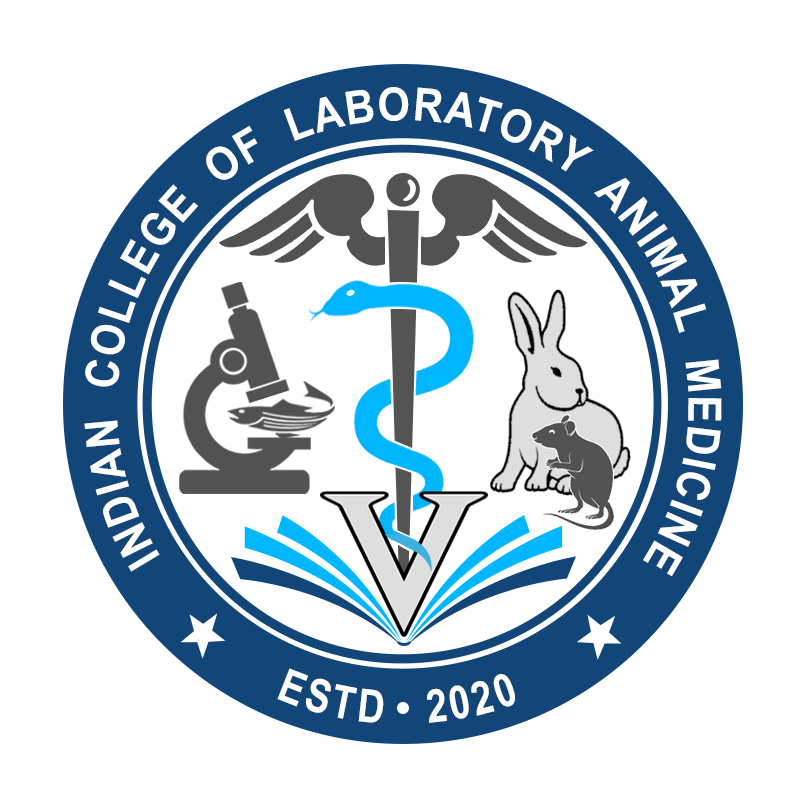 Application for registration as a Trainee for the board certification examination ofIndian College of Laboratory Animal Medicine (ICLAM)www.iclam.inName					          	: Designation at work,				: Name/ Address of the Lab/ Office/ Dept.	:   Website address of Lab/ Office/ Dept., if any: Residential address				:Email	address	, Mobile no. 			: Date of Birth					: Academic Qualifications (Most recent qualification first):Details of State Veterinary Council/ VCI registration: Enclose a copy of the registration.Professional Experience (Most recent experience first and attach a short CV):Experience as laboratory animal veterinarian (please attach proof):Publication list (Most current first-author publication first followed by other publications. Candidates may mention minimum required publications only. Complete list of publications is not required and may be included in a short CV. The minimum requirement is three publications, of which two must be the first author):  REFEREED/ NAAS RATED JOURNAL PUBLICATIONS (related to laboratory animal science field)-Name and address of Major Supervisor: -----------------------------------------------------------------------------------------------------------------------------------------------------------------------------------------------------------------------------------------------------------------------------------Name and address of Minor Supervisor: -----------------------------------------------------------------------------------------------------------------------------------------------------------------------------------------------------------------------------------------------------------------------------------Name and address of the Institution/s where training would be completed: -------------------------------------------------------------------------------------------------------------------------------------------------------------------------------------------------------------------------------------------Transaction details of training fees paid: -----------------------------------------------------(Training and examination fees of Rs. 1500/- is applicable for one-year training duration.)Details of Bank account for the transfer of Training fees. Secured third party payment link will be shared with the selected candidates for the online payments.Declaration by the candidateI wish to register as a Trainee for the Diploma Examination announced by the Indian College of Laboratory Animal Medicine (ICLAM) by- (tick mark whichever is applicable). A. Standard Experience Route B. Residency Route* I shall abide by all the prevailing rules and regulations of the ICLAM.The information furnished in this application is true to the best of my knowledge and belief.I understand that my candidature as a Trainee may be cancelled at any stage if the information provided in this application is found to be incorrect.Place:			SignatureDate:			NameApproval of the Diplomate ICLAM to act as a Major and Minor Supervisor may be obtained before applying. Copy of acceptance needs to be attached with the application. * Residency route- applicable when the Candidate and Major Supervisor are in the same organization/ in the same city.Details of RDD, Training & Experience requirements and a list of Supervisors can be viewed at https://iclam.in/certi-rdd.php, https://iclam.in/certi-ter.php and https://iclam.in/admsn-announcements.php , respectively.Please E-mail duly signed and scanned copy of the application and approval of the Supervisor/s with brief CV covering major publications, participation in conferences, hosting workshops/ conferences, and other achievements to the Secretary, ICLAM secretarylasaindia@gmail.comSr. no.Degree / CertificateSubject/sYearUniversity/ Institution, CountryName and address of the State Veterinary CouncilRegistration number with the State Veterinary CouncilDate of last renewalDate of next renewalMonth and YearTitle/ DesignationOrganizationJob DescriptionSr. no.Duration(Date, Month and Year)Nature of Work/ SpecializationOrganization, CountrySr. no.Name/sTitle of publicationJournal/ volume/ page/ year(Start with most recent publication)Please provide PubMed Index ID (PMID) and/ or website link (MUST)123